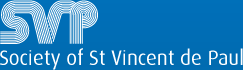 The Society of Saint Vincent de Paul (SVP) is a worldwide Christian organisation.  It is a volunteer led organisation which aims to help all people in need, regardless of class, creed or colour.  The society was founded in Paris in 1833 and expanded very quickly reaching the Island of Ireland in 1844. One of the services SVP offers is to organise short breaks in one of their centres in a relaxing, safe and caring environment, at an affordable price.  Job Title:			Catering Assistant Reports to:			Centre ManagerDirect Reports: 		           Cook General OverviewWe are now seeking applications for the position of catering assistant who will report to the centre manager.The successful candidate will play a pivotal role in the day-to-day running of the kitchen including supporting the cook in providing quality meals suited to the clients The role is a part time position 16 hours per week for up to 12 weeks in the summer period.   The post holder will be required to work to a rota pattern that will require working outside of normal daytime hours.Job Description Main DutiesGeneralTo take care of equipment and report any breakages, faults or necessary repairs to management. To adhere to all policies and procedures including Health and Safety.To maintain confidentiality in relation to all aspects of the Centre’s operations.To carry out such other duties as may be reasonably expected of the post.To be alert to the presence of risk within the working environment and take steps to minimise the risk and notify management of any concerns as appropriate.To participate in training and development activities as required.NoteThis job description outlines the principal responsibilities and duties of the post holder. It is not meant to be, nor is it, an exhaustive list of specific responsibilities and duties. The post holder will be expected to undertake any other duties which could reasonably be expected as being within the remit of the post and which arise out of changes in legislation, regulations, orders, rules and working practices, methods and procedures and reviews, as directed from time to time.Person SpecificationEssential attributes of candidates:Relevant Skills and ExperienceMust be willing to complete Basic Food Hygiene Certificate.Ability to prepare and cook nutritious mealsGood communication skills; verbal and written An organised and thorough approach to all duties.An excellent approach to customer service.High degree of flexibility and to be available to work all week as rostered.Additional Desirable Attributes that we would like candidates to possess, if possible:6 months experience of working within a similar environment.Hold Basic food and hygiene Certificate.Previous experience in a charity or health & social care setting. Safeguarding StatementThis post will be subject to the relevant AccessNI disclosure check.  SVP are an equal opportunities employer and welcome applications from all sections of the community.  We reserve the right to add additional shortlisting criteria should the need arise.To ensure that all stages of food preparation are maintained to the highest standards.To ensure the cooking and serving of meals are in accordance with the menu.  To ensure compliance with the Food Safety & Hygiene (England) Regulations 2013/Food Hygiene Regulations (Northern Ireland) 2006To ensure the quality of meals produced in terms of presentation and taste.To maintain care and cleanliness of all kitchen equipment and storage areasTo refer any issues or complaints from customers to management according to agreed protocols..